Park RoadBearwoodSmethwick B67 5HX 10th October 2023Dear Parents and Carers,Election of Parent Governor The Local Governing Board of St Gregory’s Catholic Primary School has one vacancy for a Parent Governor, whose child/children is/are registered pupil(s) at the school and are willing to offer the following:i. an understanding and promotion of the Catholic School’s Aims and Identityii. time to prepare for and attend governors’ meetings and other school eventsiii. a concern for the whole school and its role in the parish and local communityiv. willingness to learn about developments in education from the Head teacher and staff and by attending Diocesan and LA training for governorsv. an understanding of the governing body’s relationship with the Principalvi. willingness to be a good team member working harmoniously with fellow governors and school staffvii. an ability to maintain confidentiality in many areas of governors’ workParent Governors are elected for a four-year term and any expertise they can bring to our governing body will be appreciated. The Local Academy Committee and the Archdiocese of Birmingham are keen to recruit from all ethnic backgrounds represented in the school community.If you are interested, it may be helpful for you to know what is involved. The commitment to the role would involve you in attending meetings and undertaking training. The Local Governing Board meets once every half term. All the meetings take place on a weekday evening. Training is freely available through the Local Authority and the Archdiocese of Birmingham, and, on occasions, governor training takes place on site.If you wish to nominate yourself or wish to nominate another parent, please complete and sign the attached Nomination Form. In addition, all nominees are invited to produce a short summary (250 words approximately) stating their reason(s) for wishing to be a Parent Governor and what they could bring to the Governing Body.Nomination forms must be returned to the school no later than 4:00pm on Friday 20th October. Should one nomination be received by the official closing date, the candidate will be duly elected unopposed. If there are two or more nominations, an election will take place between the 6th and 10th of November. Information on voting arrangements will be sent to you later.Each nomination requires two proposers.Yours sincerely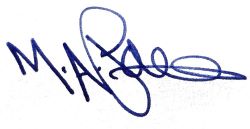 M PainePrincipal NOMINATION OF CANDIDATE FOR PARENT GOVERNORIf you would like to put yourself forward for election, please complete and sign the relevant section(s) below.Important Note: If more than two nominations are received, it will be necessary to hold an election.I wish to nominate myself: (Please print)Full Name: ________________________________________________________Home Tel No: ____________________ Mobile No: _______________________Email address: __________________________________________ Gender: M / FI confirm that I am a parent of a registered pupil at St Gregory’s Catholic School.Child’s Full Name: ___________________________________________________I acknowledge that all new parent governors are required to complete a Declaration Form and be subject to an Enhanced DBS check.Signed: ______________________________ Date: _____________________